2. Gaia: Nortasunaren Ebaluazioa1.1. Autoinforme datuak (A datuak)Pertsona batek bere buruari buruz jakinarazten dituen datuakEz dute fidagarritasun osoa (desiragarritasun soziala)Desiragarritasun soziala: Jendeari kostatzen zaio egokiak edo sozialki gaizki ikusita dauden gauzak onartzea. Adibidez jendeak ez du egia esaten haien buruz beste egiteko datuarekiko.Auto-informe mota desberdinak:Pertsona batek elkarrizketan emandako erantzunakPertsonak berak egindako txostenak/erregistroakTerapia kognitibo-konduktualetanAdibidez norbaitek arazoak loarekin. Hemendik aurrera idatzi lotara sartu diren ordua, zenbat aldiz esnatu den…Alkoholismoarekin adibidez esan edaten dutena erregistratzeko.GaldetegiakIkerketetan erabilitakoaInformazioa lortu daiteke pertsonen dimentsio psikologiko ia guztien inguruan: emozio, pentsamendu, sinesmen edo esperientziei buruzNortasuna ezagutzeko modurik erabilienaAutoinforme motakGaldetegi egituratu gabeakGaldetegi egituratuakGaldetegi egituratu gabeak: galdera irekiko formatuek kodeketa eskemak eskatzen dute jasotako erantzunak kalifikatzeko edo interpretatzeko.Aldez aurretik jakin behar dugu aztergaia. Ez dira asko erabiltzen zailak direlako interpretatzeko.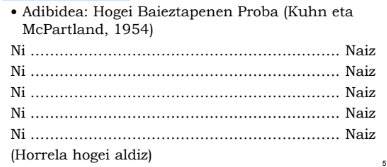 Galdetegi egituratuak: erantzun aukerak ematen dituzte. (baieztapenak dira)Bereizgarrien adjektibo deskribatzaileen zerrendak: Aktiboa, Berekoia, Esku-zabalaHandinahia, Harroa, Irudimentsua...Bereizgarrien adjektibo deskribatzaileen Likert eskalak: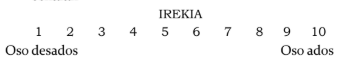 Baieztapen galdetegiak:CPI (California Psychological Inventory): irakurtzen diren esaldiak norberari dagokionez “egia” ala “gezurra” diren erantzun behar da.Adibidez:Pertsonekin egote hutsagatik gozatzen dut bilera sozialez BAI EZMunduan arrakasta izateko desio handia daukat BAI EZEdo likert eskalen bidez erantzuten diren galdetegiak:Adibidea: Ezagutzen dudan jende gehiena gustatzen zait (1-Erabat desados, 2 Pixka bat desados, 3- Ez ados/ez desados, 4- Pixkat bat ados, 5-Erabat ados)Baieztapenen modura antolatutako galdetegien arazo handiena desiragarritasun soziala da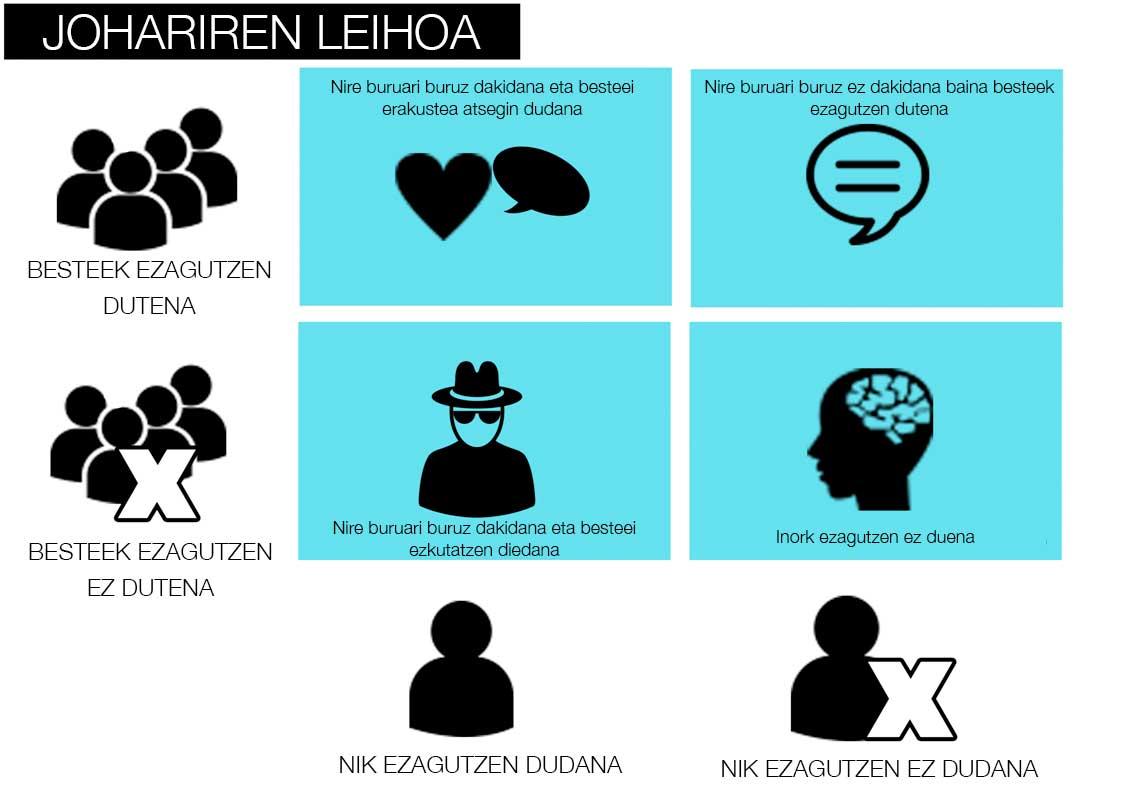 Nik ez ezagutu besteek ere ez: Adibidez ez dakigu shock egoera baten aurrean nola erantzungo dugun1.2. Behatzaile datuak (BE datuak)Pertsonen nortasuna ebaluatu ez berek emandako informazioaz inguruko behatzailerenaz baizikAbantailak:Beste modu batera lortu ezin den informazioa lortzen daBehatzaile ugari erabiltzen denez, hauen adostasun maila neur daitekeAdibidez ikerketetan ikertzaile kantitate bat jarri (3 adibidez) eta aldiberekotasuna eman behar dute)Behatzaileak izan daitezke:Psikologo profesionalakParte-hartzailearen ezagunakGizarte nortasun anizkoitza (Adibidez kuadrilarekin sumisoa baina uniko lagunekin liderra)Nortasuna aztertzeko alde guztiak izan behar dira kontuan. Jokabide ezberdin bat izatea testuinguruaren arabera. Behaketa naturalista versus artifizialaBehaketa naturalista: parte hartzaileen eguneroko bizitzan gertatzen direnak jaso.Eremu ez kontrolatu batean eta egunerokotasunean. Behaketa artifiziala: parte hartzaileei jarraibideak eman laborategi testuinguru bateanLa situación del extrañoBehaketa artifizialaren Adibidea: John eta Julie Gottman (1994)Laborategian bikoteak bideoz grabatu eztabaidan eta elkarrekin jarraitzeko probabilitateak aurreikusiBehaketa artifizialaren abantailak: baldintzak kontrolatu daitezke (adibidez eztabaida bat sortu).Behaketa artifizialaren desabantailak: egoeraren naturaltasuna galdu1.3. Proba datuak (P)Parte-hartzaileak test-egoera estandarizatu batean kokatzen diraHelburua: ea egoera berdin baten aurrean pertsonak desberdin erantzuten duten (nortasunaren arabera)Adibidea: Milgramen experimentuaProba datuak jasotzeko modu desberdinak:1.3.1. Laborategi egoerak1.3.2. Erregistrorako gailu mekanikoak1.3.3. Datu fisiologikoak1.3.4. Teknika proiektiboak1.3.1 Laborategi egoerako Proba datuak (P)Adb. Henry Murray (The Assessment of Men): laborategi egoeran, parte hartzaileari zubi bat egiteko eskatu, horretarako tresna batzuk eman eta bi laguntzaile (testu osoa irakurgai teorikoan)Adb Megargee (1969): Influences of sex role on manifestation of leadershipMenderakuntza eta sexu rolen erlazioaren inguruko ikerketaGizon eta emakume lagin handi batetik menderakuntza eskala bat aplikatu eta horretan oso altu eta oso baxu ematen duten pertsonak aukeratu.Bikoteka jarri eta lan bat eman (kutxa handi bat ireki behar dute). Horretarako bikoteko liderra zein izango den erabakitzea eskatzen zaie.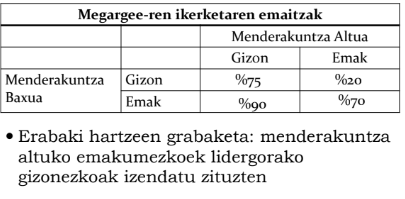 Emakumeak lidergo papera hartu baina barrutik, hau da, besteei esan liderrak izateko, beraz, emakumeak liderrak ziren. Proba datuen mugak:Parte hartzaileak ikertzaileek zer neurtzen ari diren jakin nahian ibil litezke, beren erantzunak aldatuzIkertzaileak eragina izan dezake, konturatu gabe parte hartzaileen artean1.3.2. Erregistrorako gailu mekanikoakAktometroa: jarduera- edo energia-mailan nortasun desberdintasunak ebaluatzeko gailua.Besoaren mugimenduak zenbatzen dituen erlojua (ume hiperaktiboekin erabili)Smartphone aplikazioak: egoera emozionalak testu- inguru naturaletan ezagutzekoLotura erabiltzen dugun aplikazioak gure nortasunarekin.1.3.3. Datu psikofisiologikoakEstimuluen desberdinen aurreko erreakzio fisiologikoak neurtu, eta nortasun aldagaiekin erlazioan jarri.Adb. Patrick (1994): Psikopaten erreakzio psikofisiologikoen inguruko ikerketaPertsona “normalak” estimulu beldurgarrien aurrean daudela izutuak badira, begi-kliskatze azkarragoa egiten dute, estimulu ez-beldurgarrien aurrean audenean alderatutaPsikopatek: irudi beldurgarrien aurrean ez dituzte erreflexu horiek erakustenBegi kliskatzea manipulatu daiteke aldiz izerdia edo sistema sinpatikoaren aktibazioa ez. 1.3.3. Datu psikofisiologikoak: fMRIfMRI: Erresonantzia magnetikoaren bidezko irudigintza funtzionala (functional Magnetic Resonance Imaging)Oxigeno kantitatea neurtuz, garuneko zer zonaldek zer lan zehatzez arduratzen denerakusten duen gailua.Adibidez hizkuntzen guneak aztertzeko. Nortasun mota desberdinak garuneko zein zonalderekin erlazionatzen diren jakiteko balio du1.3.4. Teknika proiektiboakPertsonari estimulu estandar bat erakusten zaio eta zer ikusten duen galdetuFamatuena: Rorschach-en tinta orbanen testa Umeekin oso erabiliak dira (Hanka Beltza)Teknika proiektiboen ezaugarria da zalantzazko estimulu bat ematen dela, modu desberdinetan interpreta daitekeenaHipotesia: estimuluan ikusten duena bere psikodinamika eta nortasunarekin zuzenki lotua egongo daPertsonaren kezkak, gatazkak, bereizgarriak eta mundu ikuskera zein aurre egite motak “proiektatu” egiten dira estimulu zalantzagarriaren aurreanBestalde beste teknika bat izan daiteke umeak paper baten marraztean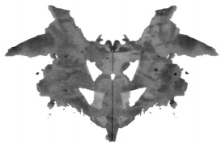 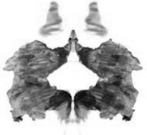 1.4. Bizitzako emaitzen datuak (BI datuakPertsona baten bizitzaren gertakari, jarduera eta emaitzetatik jaso daitekeen informazioa (publikoa)Adibidez: ezkontzak, dibortzioak, jasotako isunak, arrakasta profesionala…Expedientea ikustea adibidez.1.4. Bizitza datuak (BI datuak)Caspi eta lag. (1987): Amen elkarrizketatan oinarrituta, 8-10 urteko umeen kasketakneurtu (intentsitatea eta maiztasuna)40 bat urte beranduago ume izandako helduen bizitza datuak jaso zituzten (hezkuntza maila, lana, ezkontza, gurasotzea) eta erlazionatu haurtzaroko kasketekinGizonezkoetan, haurtzaroko kasketak lan aldaketa sarriagoekin, langabezi aldi ugariagoekin eta dibortzio gehiagorekin erlazionatu zirenEmakumezkoetan, ez zuen eragin beren lan-bizitzan, baizik eta lanpostu maila baxuagoko gizonekin ezkontzearekin eta dibortzio gehiagorekin